Projekt (název, registrační číslo):Personální podpora - Základní škola a Mateřská škola, Hradec Králové - Kukleny, Pražská 198CZ.02.3.68/0.0/0.0/16_022/0004086VÝŠE PODPORY – 1 373 431,00 Kč„Tento projekt je spolufinancován EU“.Předpokládané datum zahájení projektu: 1. 2. 2017Předpokládané datum ukončení projektu. 31. 1. 2019Předpokládaná doba trvání (v měsících): 24Projekt je zaměřen na jedno z/kombinaci následujících témat: personální podpora, osobnostně profesní rozvoj pedagogů, společné vzdělávání dětí a žáků, usnadnění přechodu dětí z mateřské školy do základní školy, podpora extrakurikulárních aktivit, spolupráce s rodiči dětí a žáků.Co je cílem projektu?Cílem projektu je rozvoj v oblastech, které škola určí jako prioritní pro svůj rozvoj a budoucísměřování.Vybrané aktivity :Chůva - personální podpora MŠCílem této aktivity je poskytnout dočasnou personální podporu - chůvu k předškolním pedagogům, kteří integrují do dětského kolektivu dvouleté děti. Chůva v mateřské škole bude pomáhat pedagogickému pracovníkovi s péčí o dvouleté děti, a to zejména v oblasti sebeobsluhy dítěte, zajištění bezpečnosti a individuálních potřeb dítěte.Sdílení zkušeností pedagogů z různých škol prostřednictvím vzájemných návštěv (pro MŠ)Cílem je podpořit pedagogy mateřských škol ve zvyšování kvality jejich každodenní práce při vzdělávání a výchově dětí, a to prostřednictvím vzájemné výměny zkušeností mezi pedagogy z různých škol v rámci ČR.Vzdělávání pedagogických pracovníků MŠ - DVPP v rozsahu 16 hodinČtenářská pregramotnostMatematická pregramotnostCílem aktivity je podpořit profesní růst pedagogických pracovníků pomocí dlouhodobého vzdělávání a průběžného sebevzdělávání.Odborně zaměřená tematická setkávání a spolupráce s rodiči dětí v MŠCílem aktivity je poskytnout rodičům dostatečný prostor a informace pro včasné rozmyšlení všech faktorů spojených s nástupem jejich dětí na základní školu. Mateřská škola zorganizuje odborně zaměřená tematická setkávání rodičů za účasti externího odborníka na téma týkající se usnadnění přechodu dětí do základní školy.Školní asistent - personální podpora ZŠCílem této aktivity je poskytnout dočasnou personální podporu - školního asistenta základním školám. Aktivita umožňuje vyzkoušet a na určité období poskytnout větší podporu zejména žákům ohroženým školním neúspěchem.Školní psycholog - personální podpora ZŠCílem této aktivity je poskytnout dočasnou personální podporu - školního psychologa základním školám, které začleňují do kolektivu minimálně 3tři žáky s potřebou podpůrných opatření prvního stupně podpory /se speciálními vzdělávacími potřebami .Doučování žáků ZŠ ohrožených školním neúspěchemCílem aktivity je podpořit žáky ohrožené školním neúspěchem prostřednictvím možnosti doučování. Jednotka může být také využita pro žáky ze sociálně znevýhodněného a kulturně odlišného prostředí, kterým aktivita může napomoci upevnit jejich zvyk provádět samostatnou odpolední přípravu a podpořit zvládnutí standardů daných Rámcovým vzdělávacím programem např. v hlavních předmětech český jazyk, matematika a cizí jazyk.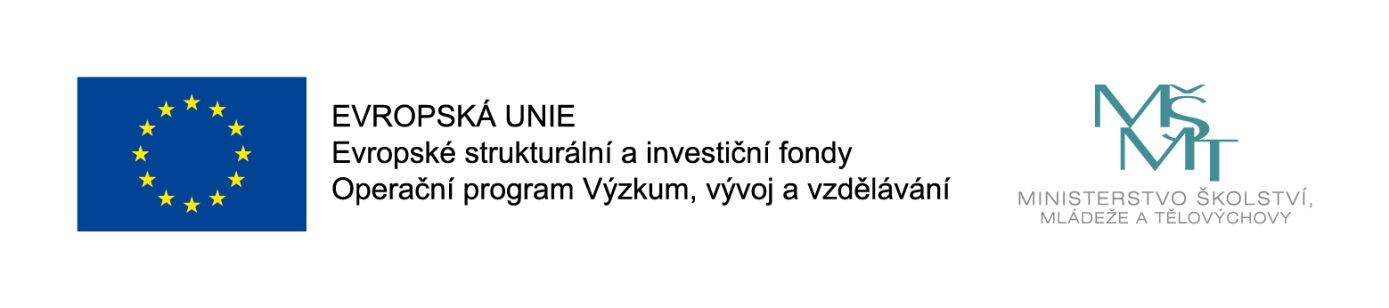 